Disposal of Toxic and Prolific Invasive PlantsThe following invasive plants are NOT ACCEPTED in the CVRD Yard & Garden bins:Giant HogweedKnotweedPoison HemlockDaphne/Spurge LaurelThese plants will be accepted for free disposal, provided that: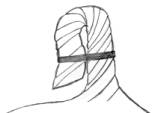 Plants are contained in 3 - 4 mil poly bags prior to arrival at Bings Creek or Peerless Road Recycling Centres. Plants that are not bagged will be rejected;All bags are labeled “Invasive Plants” and tied off using a gooseneck tie and zap strap;The Scale House Attendant is informed upon arrival at 
the recycling centre. 